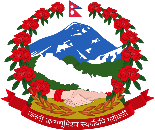 Government of NepalMinistry of Communication & Information TechnologyNational Information Technology Center Disaster Recovery Center Huprachur, Hetauda Request for Co-location1. Name & Designation of the User: 2. Organization: 3. Name of the project / Service: 4. Total No of Servers to be Co-located:      Submit Servers/Devices Serial No and Details in Annexure A 5. Total SAN Space required (in GB/TB):     Further SAN Expansion: 6. Vendor Details (Name, Number, Email, Organization):7. Detail of Server co-location  Note: 	Filled details are for example only. 	We do not provide Ethernet/Fiber cables.  Client have to make arrangement of power plugs.  	Category: 	A -> For Backup 			B -> For DC 			C -> For DR 			D - > HA8. Name, Signature, Seal of Organization 		Name: 							Designation: 		Mobile:							Email:  9. Others Requirement, Plan for the future. Mention Below (Not Mandatory)Co-location DetailsCo-location DetailsCo-location DetailsCo-location DetailsCo-location DetailsCo-location DetailsCo-location DetailsSNDevice DetailsQuantity Category*Type (Blade/Rack)Size (Rack Unit)Rated Power (KW)egDell Server Make: 2012 Model: 5445SDS###S/N: 123456789ABCDE1ABlade2U0.2 KW12345